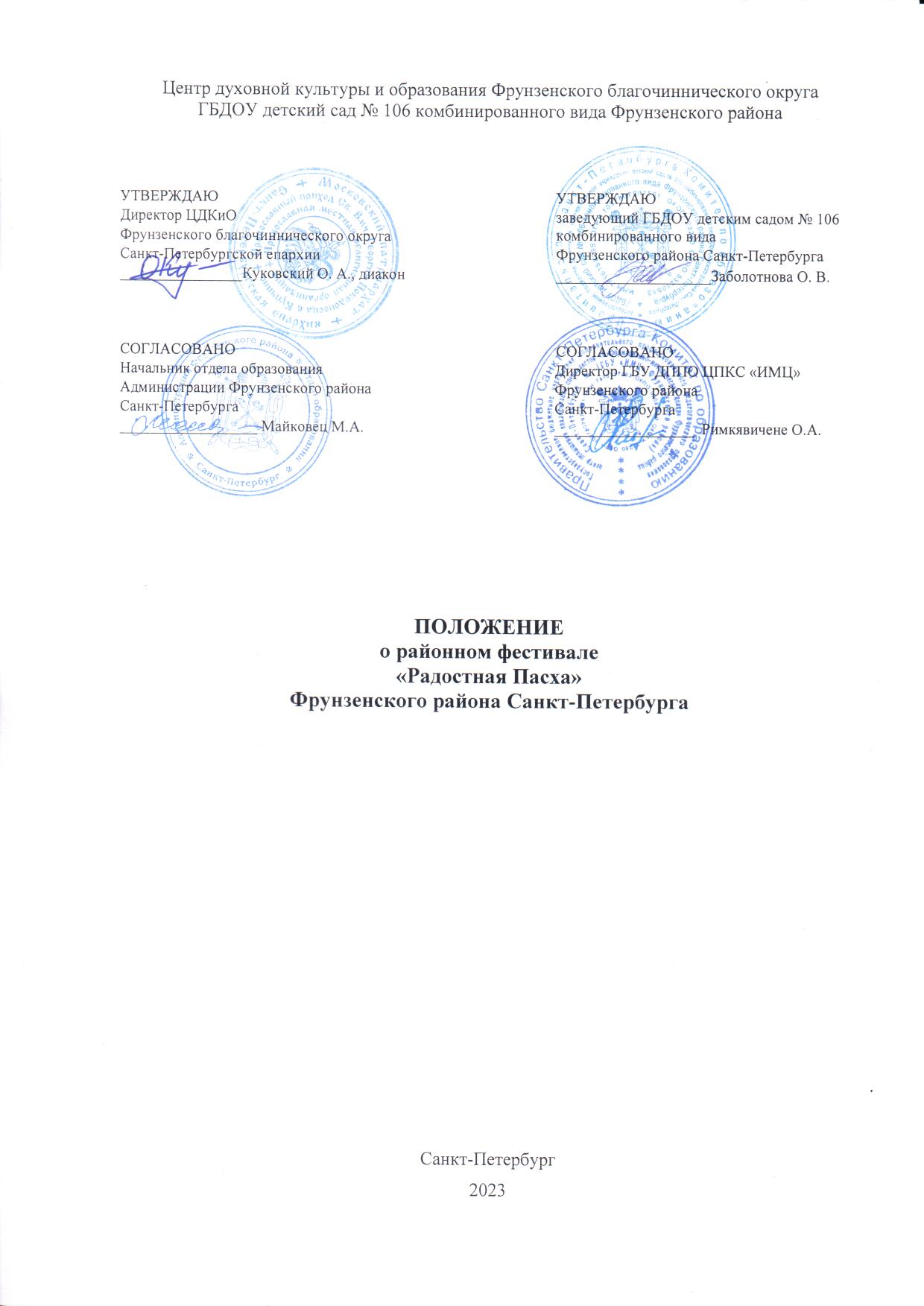 Пасха Христова — самый главный и значимый праздник для российского народа. Православная культура объединяет разные национальности нашей Родины. Особая роль в становлении и укреплении традиционных ценностей Российского государства принадлежит православию. Традиции празднования Пасхи Христовой полны духовного смысла и являются неотъемлемой составляющей культуры и наших предков, и современных россиян. Пасха празднуется торжественно и радостно. Это особое благодатное переживание для детской души.Фестиваль — это возможность пережить праздник лично и всем вместе.ЦЕЛЬ ФЕСТИВАЛЯСоздание условий для духовно-нравственного воспитания детей на основе ценностей отечественной православной культуры.ЗАДАЧИ ФЕСТИВАЛЯ— приобщение детей и их родителей к отечественным духовным ценностям;— укрепление единства всех участников образовательного процесса;— создание творческих работ и воспитание у детей художественно-эстетического вкуса;— пробуждение у детей интереса к уникальным особенностям российской культуры;— активизация деятельности творческих коллективов ДОУ;— обмен творческими достижениями педагогов в области отечественной православной культуры, укрепление дружеских связей между образовательными коллективами.УЧРЕДИТЕЛИ ФЕСТИВАЛЯПочетный учредитель: благочинный Фрунзенского благочиннического округа Санкт-Петербурга протоиерей Алексей Исаев.Учредители:— Центр духовной культуры и образования Фрунзенского благочиннического округа Санкт-Петербурга (ЦДКиО), — ГБДОУ детский сад № 106 комбинированного вида Фрунзенского района Санкт-Петербурга.4. ОРГАНИЗАТОРЫ ФЕСТИВАЛЯ И ИХ ФУНКЦИИЦДКиО — организация Фестиваля совместно с ГБДОУ детский сад № 106;— помощь педагогам в подготовке к фестивалю помощников из храмов: информационная и духовная поддержка, беседы с педагогами, ответы на вопросы (Приложение 3);— организация проведения фестиваля на площадке ЦДКиО;— формирование состава жюри и организация его работы совместно с ГБДОУ детский сад № 106.ГБДОУ детский сад № 106— организация Фестиваля совместно с ЦДКиО;— организация проведения фестиваля на площадке ГБДОУ детский сад № 106;— формирование состава жюри и организация его работы совместно с ЦДКиО.ГБУ «ИМЦ»— информационно-методическая поддержка фестиваля.5. УЧАСТНИКИ ФЕСТИВАЛЯК участию в Фестивале приглашаются воспитанники дошкольных образовательных учреждений Фрунзенского района Санкт-Петербурга под руководством педагогов. Возраст участников: дети 5-8 лет.Возрастные группы: 5-6 лет (старшая группа) 6-8 лет (подготовительная группа)Подавая Заявку на участие в Фестивале-конкурсе, педагоги и законные представители участника(-ков) в соответствии с требованиями ст. 9 Федерального закона от 27.07.2006 № 152-ФЗ «О персональных данных» подтверждают тем самым свое согласие на обработку их персональных данных (данных ребенка) и предоставляют организаторам право осуществлять действия (операции) с их персональными данными, включая сбор, систематизацию, накопление, хранение, обновление, изменение, использование, обезличивание, блокирование и уничтожение.6. НОМИНАЦИИ ФЕСТИВАЛЯ«Пасхальный рисунок»«Пасхальный сувенир» (декоративно-прикладное творчество)«Исполнительское искусство»Подноминации: «Творческая игра» (театральная постановка, сценка)«Звучащее слово» (стихи)«Красота движения» (хореография)«Богатство звука» (игра на музыкальных инструментах, вокал)7. ПОРЯДОК И СРОКИ ПРОВЕДЕНИЯ ФЕСТИВАЛЯ8. ТРЕБОВАНИЯ К РАБОТАМТак как тема Фестиваля предполагает использование христианских символов и изображений, просим педагогов ответственно подойти к выбору сюжетов и материалов.За помощью в подготовке можно обратиться к помощнику от храма, закрепленного за вашим ДОУ (Приложение 3). Священник или помощник от храма помогут яснее определить суть Пасхального Праздника, духовно поддержат, побеседуют с педагогами, ответят на вопросы.Внимание! Не допускаются к участию работы:- сделанные самим педагогом с минимальным участием детей; - скопированные из интернета и книг.Номинация «Пасхальный рисунок»Материалы: краски, карандаши, фломастеры, линеры, восковые мелки и др.Формат рисунков А3 (30х42 см).На оборотной стороне работы указывается: название работы, ФИ автора, возраст, возрастная группа Фестиваля, название учреждения, ФИО педагога.Рисунок выполняется 1 ребенком самостоятельно под руководством 1 педагога в детском саду.От каждого педагога принимается не более 3 работ.Для участия в Фестивале от образовательного учреждения необходимо заполнить общую заявку в формате Word отдельно на каждую возрастную категорию  (Приложение 2) и прислать по адресу: cdkoifrunz@mail.ru с указанием в теме: «№ДОУ_Пасхальная радость_Рисунок 5-6 лет» и «№ДОУ_Пасхальная радость_Рисунок 6-7 лет».Работы номинации «Пасхальный рисунок» принимаются очно в ГБОУ СОШ № 367 по адресу: Санкт-Петербург, Дунайский пр., д.43, к.2Работы будут оцениваться в соответствии с критериями:Соответствие теме Фестиваля.Оригинальность замысла и композиции.Уровень мастерства и творчества.Сложность и объем выполненной работы.Самостоятельность исполнения.Номинация «Пасхальный сувенир» (декоративно-прикладное творчество)Техника исполнения: лепка, аппликация, батик, вышивание, квиллинг, художественная роспись, оригами и т.д., а также смешанная техника.Материалы: любые.На оборотной стороне работы указывается: название работы, ФИ автора, возраст, возрастная группа Фестиваля, название учреждения, ФИО педагога.Работа выполняется 1 ребенком или малой группой детей не более 3 человек самостоятельно под руководством 1 педагога.От каждого педагога принимается не более 3 работ.Для участия в Фестивале от образовательного учреждения необходимо заполнить общую заявку в формате Word отдельно на каждую возрастную категорию  (Приложение 2) и прислать по адресу: cdkoifrunz@mail.ru с указанием в теме: «№ДОУ_Пасхальная радость_ДПТ 5-6 лет» и «№ДОУ_Пасхальная радость_ДПТ 6-7 лет».Работы номинации «Пасхальный рисунок» принимаются очно в ГБОУ СОШ № 367 по адресу: Санкт-Петербург, Дунайский пр., д.43, к.2 Работы будут оцениваться в соответствии с критериями:Соответствие теме Фестиваля.Оригинальность замысла и композиции.Использование средств художественной выразительности.Сложность и объем выполненной работы.Соответствие исполнения работы возрасту участников.Номинация «Исполнительское искусство»Подноминации:«Творческая игра» (театральная постановка, сценка)«Звучащее слово» (стихи)«Красота движения» (хореография)«Богатство звука» (игра на музыкальных инструментах; вокал)Для участия в номинации каждая образовательная организация может представить не более 
1 коллектива/участника в каждой подноминации, продолжительность видеовыступления не более 10 минут для подноминации «Творческая игра» (театральная постановка, сценка) и не более 5 минут для остальных подноминаций.Для участия в Фестивале необходимо заполнить заявку (Приложение 2) и прислать по адресу: Nagurinenko106@yandex.ru с указанием в теме «№ДОУ Пасхальная радость Название подноминации 5-6 лет» и «№ДОУ Пасхальная радость Название подноминации 6-7 лет».Оценка работ будет проводиться внутри каждой подноминации.Работы будут оцениваться в соответствии с критериями:Соответствие теме Фестиваля.Качество исполнения (артистичность, выразительность, эмоциональность выступления, вокально-музыкальные данные участников коллектива, насколько участники коллективов вживаются в образ, насколько уверены и раскованы, слаженность исполнения сценического действия, музыкальное сопровождение выступления);Оригинальность выступления (творческое, нешаблонное; оригинальные костюмы, яркий танцевальный номер и т.п.).Постановочно-режиссерские и композиционные качества (развитие сюжетной линии, дизайнерское решение и декоративно-художественное оформление выступления, использование музыкальных, технических и других средств);Соответствие постановки возрасту участников и творческим возможностям коллектива.Порядок загрузки номинации «Исполнительское искусство»Участники размещают материалы в облачном хранилище. Ссылку на видеофайл выступления (формат МР4, горизонтальное расположение камеры, отсутствие монтажа) присылают на электронную почту Nagurinenko106@yandex.ruВ названии видеофайла необходимо указать номер ДОУ и название подноминации (н-р: 106 Звучащее слово)По результатам заочного отборочного этапа Фестиваля Оргкомитет определяет участников заключительного концерта Фестиваля.9. ИТОГИ КОНКУРСАСамый главный ожидаемый итог Фестиваля — приобщение детей к отечественным духовным ценностям и пробуждения у них интереса к уникальным особенностям российской культуры. Возможность для коллективов ДОУ делиться творческими достижениями в области отечественной православной культуры, укрепление творческих культурных и дружеских связей между ними.По итогам работы жюри, сформированного оргкомитетом, определяются один Победитель и Лауреаты в каждой номинации и подноминации каждой возрастной категории. Результаты конкурса оформляются соответствующими протоколами.Победители и Лауреаты награждаются грамотами на концерте Фестиваля.Всем педагогам, подготовившим участников, благодарности будут высланы на электронные почты, указанные в заявке. Контакты:Ольга Владимировна Заболотнова, заведующий ГБДОУ № 106: т. 772-25-42Наталья Александровна Гуриненко, заместитель заведующего по учебно-воспитательной работе ГБДОУ № 106: т. 8-921-182-2616Ирина Валентиновна Сомсикова, методист ЦДКиО Фрунзенского благочиннического округа: т. 8-951-672-7479Приложение 1к Положениюо районном фестивале «Радостная Пасха» Фрунзенского района Санкт-ПетербургаОрганизационный комитет районного фестиваля «Радостная Пасха»Фрунзенского района Санкт-ПетербургаПриложение 2к Положениюо районном фестивале «Радостная Пасха» Фрунзенского района Санкт-ПетербургаЗаявка на участие в районном фестивале«Радостная Пасха»Фрунзенского районаОбразовательная организация: _______________________________________________________________________________________(наименование по Уставу)ФИО руководителя организации: _______________________________________________________________________________________Телефон, адрес электронной почты организации _________________________________________________________________________________________________________________________________Номинация ____________________________________________________________________________Руководитель учреждения ______________ 	/                                             /					подпись                                                            МП ______________                датаПриложение 3к Положению о районном фестивале «Радостная Пасха» Фрунзенского района Санкт-ПетербургаПОМОЩЬ УЧАСТНИКАМ ФЕСТИВАЛЯПомощники от храмов расскажут педагогам о смысле и особенностях праздника Пасхи, помогут выбрать репертуар, соответствующий православной культуре и теме Пасхального фестиваля.1 этапИнформирование о Фестивале и прием заявок от ДОУ01 марта – 4 апреля 2023 г.2 этапПодготовка к участию с помощью помощников от храмовмарт 2023 г.3 этапПрием работ5-6 апреля 2023 г.4 этапОтборочный этап, промежуточное подведение итогов 
(заочно)10-14 апреля 2023 г.5 этапИнформирование участников о результатах фестиваля и приглашение финалистов на итоговый концерт17 – 18 апреля 2023 г.6 этапКонцерт и выставка Фестиваля21 апреля 2023 г.Иванова Екатерина Михайловназаместитель начальника отдела образования администрации Фрунзенского района Санкт-ПетербургаБилибина Юлия Викторовнаглавный специалист отдела образования администрации Фрунзенского района Санкт-ПетербургаИванова Елена Александровнаметодист по дошкольному образованию ГБУ ДППО «ИМЦ» Фрунзенского района Санкт-ПетербургаШобик Наталья Анатольевнаметодист по дошкольному образованию ГБУ ДППО «ИМЦ» Фрунзенского района Санкт-ПетербургаЗаболотнова Ольга Владимировназаведующий Государственным бюджетным дошкольным образовательным учреждением детским садом № 106 комбинированного вида Фрунзенского района Санкт-ПетербургаГуриненко Наталья Александровназаместитель заведующего по учебно-воспитательной работе ГБДОУ № 106Шкринда Наталья Васильевнаметодист Центра духовной культуры и образования (ЦДКиО) Фрунзенского благочиннического округа Санкт-Петербургской епархии русской православной церквиСомсикова Ирина Валентиновнаметодист Центра духовной культуры и образования (ЦДКиО) Фрунзенского благочиннического округа Санкт-Петербургской епархии русской православной церквиНазвание работы/выступленияФ.И. участника (участников)Возраст/группа в ДОУСсылка 
на видеофайл выступления (для номинации Исполнительское искусство»)Ф.И.О. (полностью) педагога, подготовившего участников, телефон, эл. почтаХрамПомощник от храма№ ДОУХрам святого великомученика Георгия Победоносца в Купчино(пр. Славы д. 45)Людмила Владимировна Юркина +7 911 028 8198; luda2682253@mail.ru52, 54, 59, 63, 72, 78, 86, 98, 114Храм святого праведного Иова на Волковом кладбище(ул. Камчатская, д. 6а)Виктория Германовна Солтер+7 981 198 9173;vi777@nextmail.ru35, 36, 45, 47, 48, 108, 113, 120Храм преподобного Серафима Вырицкого в Купчино(Загребский бульвар, д. 26)Елена Дмитриевна и 
Ольга Дмитриевна Мозоровы +7 911 955 2140olga.mozorova@yandex.ru43, 44, 49, 50, 96, 101, 103, 106, 118Храм Покрова Пресвятой Богородицы на Боровой(ул. Боровая, д. 52 а) Сергей Геннадьевич Стрепетов+7 921 939 8087s9398087@yandex.ru53, 55, 56, 57, 58, 67, 81, 115Храм Воскресения Словущего на Литераторских мостках (ул. Расстанная, д. 30)Светлана Владимировна Шендрик +7 960 283 5413kshendrik@mail.ru8, 17, 61, 65, 71, 80, 97Храм Казанской иконы Божией Матери в Купчино(Гамбургская пл.)Эльвина Михайловна Чернышева +7 911 913 0518; +7 921 997 8505elvina.chernysheva@mail.ru60, 62, 66, 69, 75, 76, 77, 87, 111Храм святого великомученика Димитрия Солунского в Купчино(ул. Димитрова, 43)Александра Сергеевна Мгеладзе +7 921-949-2698, Sevastopolskaya.a@yandex.ru37, 38, 39, 40, 41, 42, 83Храм святой мученицы Людмилы княгини Чешской(ул. Грузинская, уч.15)Виктория Германовна Солтер+7 981 198 9173;  vi777@nextmail.ruОлег Игоревич Ласточкин, +7981-128-2252   oi_l@mail.ru93, 96, 99, 102, 109, 110, 112, 119Храм преподобного Герасима Иорданского(на пересечении ул.Димитрова и ул. Белградской)Марина Анатольевна Дедова+7 981 790 9524;9637187@mail.ru85, 88, 90, 94, 95, 100, 104, 116Храм Разбойника благоразумного(Козловский переулок, участок 1)иерей Димитрий Пономарев+7 911 711 9257  blagoveschenie@mail.ruНаталья Николаевна Смирнова+7 904 631 5077smirnova_natalia11@rambler.ru70, 73, 74, 79, 82, 91, 92, 117Храм-часовня Архистратига Михаила при Северо-западном Управлении Внутренних дел на транспорте(Расстанная ул., 17И)иерей Алексей Туголуков +7-951-674-5015Храм св. Александра Невского(за трамвайным кольцом у метро «Купчино»)протоиерей Владислав Авраменко+7 931 988 4558vladislavush@mail.ru